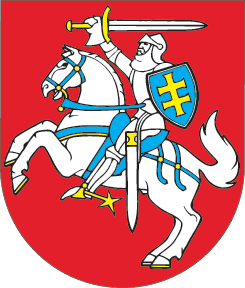 LIETUVOS RESPUBLIKOSNEKILNOJAMOJO TURTO MOKESČIO ĮSTATYMO NR. X-233 12 STRAIPSNIO PAKEITIMO ĮSTATYMAS2014 m. gruodžio 23 d. Nr. XII-1518Vilnius1 straipsnis. 12 straipsnio pakeitimasPakeisti 12 straipsnio 3 dalį ir ją išdėstyti taip:„3. Juridiniai asmenys moka avansinį mokestį. Kiekvienas avansinis mokestis sudaro 1/4 sumos, apskaičiuotos pagal einamųjų kalendorinių metų sausio 1 dieną juridinio asmens turimo apmokestinamojo nekilnojamojo turto, už kurį pagal šio įstatymo 3 straipsnio 1 ir 2 dalių nuostatas jis privalo mokėti mokestį, mokestinę vertę taikant šio įstatymo 6 straipsnyje nustatytą mokesčio tarifą. Avansiniai mokesčiai sumokami atitinkamai iki einamųjų kalendorinių metų kovo 31 dienos, birželio 30 dienos ir rugsėjo 30 dienos. Jeigu suma, apskaičiuota pagal einamųjų kalendorinių metų sausio 1 dieną juridinio asmens turimo apmokestinamojo nekilnojamojo turto, už kurį pagal šio įstatymo 3 straipsnio 1 ir 2 dalių nuostatas jis privalo mokėti mokestį, mokestinę vertę taikant šio įstatymo 6 straipsnyje nustatytą mokesčio tarifą, neviršija 435 eurų, juridinis asmuo avansinio mokesčio neprivalo mokėti. Jeigu einamaisiais kalendoriniais metais nekilnojamojo turto mokestinė vertė yra didesnė už praėjusiais kalendoriniais metais buvusią mokestinę vertę, avansinis mokestis už tą nekilnojamąjį turtą gali būti skaičiuojamas pagal praėjusiais kalendoriniais metais buvusią nekilnojamojo turto mokestinę vertę.“2 straipsnis. Įstatymo įsigaliojimasŠis įstatymas įsigalioja 2015 m. sausio 1 d.Skelbiu šį Lietuvos Respublikos Seimo priimtą įstatymą.Respublikos Prezidentė	Dalia Grybauskaitė